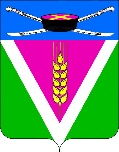 АДМИНИСТРАЦИЯ НОВОЛЕУШКОВСКОГО СЕЛЬСКОГО ПОСЕЛЕНИЯ ПАВЛОВСКОГО РАЙОНАПОСТАНОВЛЕНИЕ         от 21.10.2021 г.				  	                   № 138ст-ца НоволеушковскаяО введении особого противопожарного режима в границах населенных пунктов  Новолеушковского сельского поселения Павловского района	В соответствии с Федеральным законом от 21 декабря 1994 года № 69-ФЗ «О пожарной безопасности», законом Краснодарского края от   31 марта 2000 года № 250-КЗ «О пожарной безопасности в Краснодарском крае», в связи с установлением на территории Павловского района высокого класса пожароопасности (4 класс), в целях принятия мер по предупреждению возникновения чрезвычайных ситуаций   и   обеспечения   жизни   и   здоровья граждан  сельского поселения п о с т а н о в л я ю:	1. Ввести в границах населенных пунктов  Новолеушковского сельского поселения Павловского района особый противопожарный режим на период с 22 октября 2021 года и до особого распоряжения.2. Утвердить дополнительные требования пожарной безопасности в границах населенных пунктов Новолеушковского сельского поселения Павловского района (приложение).	3. Рекомендовать руководителям всех форм собственности и жителям сельского поселения принять участие в проведении мониторинга пожарной безопасности в границах населенных пунктов Новолеушковского сельского поселения Павловского района.	4. Контроль за выполнением настоящего постановления оставляю за собой.	5. Постановление вступает в силу со дня его официального обнародования.Исполняющий обязанности главыНоволеушковского сельского поселения Павловского района 						Л.С.Руденко				             	                                                                                                         Приложение                                                                             к постановлению администрации                                                                            Новолеушковского сельского                                                                            поселения Павловского района                                                                                                                                           от 21.10.2021 г. № 138Дополнительные требования пожарной безопасности в границах населенных пунктов Новолеушковского сельского поселения Павловского района в условиях особого противопожарного режима1. Запретить в границах населенных пунктов Новолеушковского сельского поселения Павловского района разведения костров и сжигание мусора.2. Осуществлять проведение электрогазосварочных и других работ, связанных с применением открытого огня, только по согласованию с органами государственного пожарного надзора.	3. Предприятиям всех форм собственности, гражданам обеспечить уборку и вывоз сгораемых отходов, травы с территории предприятий, улиц и дворов.4. Руководителям предприятиям всех форм собственности иметь в готовность и по требованию пожарной охраны направлять на тушений пожаров имеющуюся водовозную и землеройную технику.5. Рекомендовать руководителям сельхозпредприятий, крестьянско-фермерских хозяйств, находящихся в границах населенных пунктов  Новолеушковского сельского поселения Павловского района:- организовать вспашку, уборку участков покрытых сухой травой, кустарников, прилегающих к жилому сектору и к подразделениям хозяйствующих субъектов;- организовать дежурство в местах возможного возникновения пожаров;- постоянно проводить мониторинг обстановки на занимаемых площадях от возможного возникновения пожара;- не допускать сжигание стерни, разведения костров, в данный период времени.6. Рекомендовать председателям органов территориального общественного самоуправления:а) организовать наблюдение за противопожарным состоянием населенных пунктов поселения;б) провести обход жилых помещений граждан, состоящих на учете в учреждениях социальной защиты, а также подворовой обход с целью проведения профилактической разъяснительной работы:- об опасности разведения костров на территории населенных пунктов поселения;2- о недопущении оставления без присмотра электронагревательных приборов;- о размещении гражданами, проживающими в индивидуальных жилых домах, у каждого жилого строения ёмкости с водой или огнетушителя;- о действиях при угрозе возникновения чрезвычайной ситуации, связанной с природными пожарами.7. Административной комиссии администрации Новолеушковского сельского поселения Павловского района усилить работу по выявлению и принятию мер административного воздействия в отношениях физических лиц и юридических лиц, допустивших сжигание бытовых отходов в границах населенных пунктов Новолеушковского сельского поселения Павловского района.Исполняющий обязанности главыНоволеушковского сельского поселения Павловского района 						Л.С.Руденко